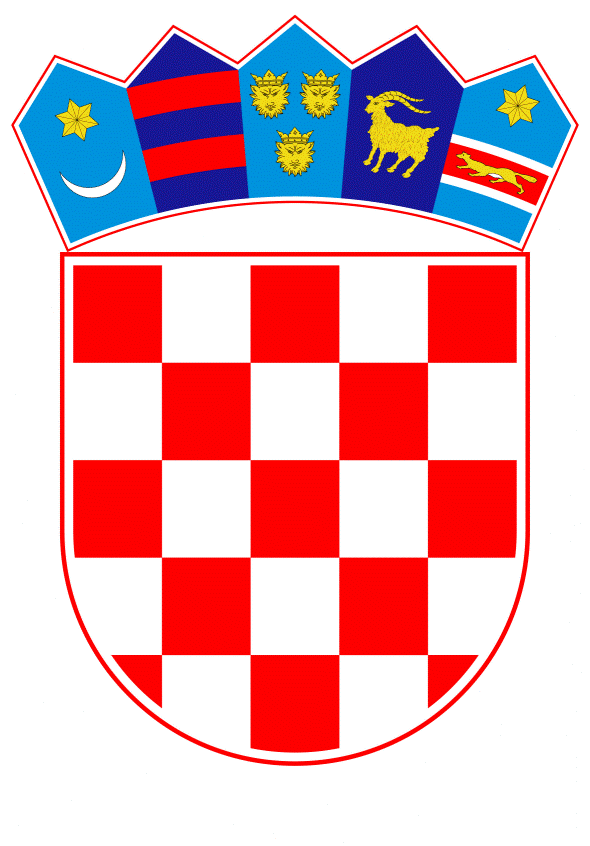 VLADA REPUBLIKE HRVATSKEZagreb, 21. rujna 2023.______________________________________________________________________________________________________________________________________________________________________________________________________________________________Banski dvori | Trg Sv. Marka 2  | 10000 Zagreb | tel. 01 4569 222 | vlada.gov.hrREPUBLIKA HRVATSKAMINISTARSTVO FINANCIJANACRTPRIJEDLOG ZAKONA O IZMJENAMA ZAKONA O PROVEDBI UREDBE (EU) 2016/1011 O INDEKSIMA KOJI SE UPOTREBLJAVAJU KAO REFERENTNE VRIJEDNOSTI, S KONAČNIM PRIJEDLOGOM ZAKONA __________________________________________________________________Zagreb, rujan 2023.PRIJEDLOG ZAKONA O IZMJENAMA ZAKONA O PROVEDBI UREDBE (EU) 2016/1011 O INDEKSIMA KOJI SE UPOTREBLJAVAJU KAO REFERENTNE VRIJEDNOSTI I. 	USTAVNA OSNOVA ZA DONOŠENJE ZAKONAUstavna osnova za donošenje ovoga Zakona sadržana je u odredbi članka 2. stavka 4. podstavka 1. Ustava Republike Hrvatske („Narodne novine“, br. 85/10. - pročišćeni tekst i 5/14. - Odluka Ustavnog suda Republike Hrvatske).II. 	OCJENA STANJA I OSNOVNA PITANJA KOJA SE TREBAJU UREDITI ZAKONOM TE POSLJEDICE KOJE ĆE DONOŠENJEM ZAKONA PROISTEĆIZaključkom Vlade Republike Hrvatske, od 16. rujna 2021., o provedbi Nacionalnog plana zamjene hrvatske kune eurom je, između ostaloga, utvrđeno da će se zakoni iz II. skupine (prilog Zaključka), a koji sadrže manji broj odredbi vezanih za hrvatsku kunu, mijenjati tijekom 2022. i 2023. godine te po potrebi u razdoblju nakon toga.Prijedlogom zakona o izmjenama Zakona o provedbi Uredbe (EU) 2016/1011 o indeksima koji se upotrebljavaju kao referentne vrijednosti doprinosi se provedbi Nacionalnog plana zamjene hrvatske kune eurom. Predloženim izmjenama novčani iznosi prekršajnih sankcija u kunama usklađuju se s odredbama Zakona o uvođenju eura kao službene valute u Republici Hrvatskoj („Narodne novine“, br. 57/22. i 88/22. - ispravak) i iznosima u eurima propisanima Uredbom (EU) 2016/1011 Europskog parlamenta i Vijeća od 8. lipnja 2016. o indeksima koji se upotrebljavaju kao referentne vrijednosti u financijskim instrumentima i financijskim ugovorima ili za mjerenje uspješnosti investicijskih fondova i o izmjeni direktiva 2008/48/EZ i 2014/17/EU te Uredbe (EU) br. 596/2014 (Tekst značajan za EGP) (SL L 171, 29. 6. 2016.).III. 	OCJENA I IZVORI SREDSTAVA POTREBNIH ZA PROVEDBU ZAKONAZa provedbu ovoga Zakona nije potrebno osigurati sredstva u državnom proračunu Republike Hrvatske. IV. 	RAZLOZI ZA DONOŠENJE ZAKONA PO HITNOM POSTUPKUU skladu s člankom 204. Poslovnika Hrvatskoga sabora („Narodne novine“, br. 81/13., 113/16., 69/17., 29/18., 53/20., 119/20. - Odluka Ustavnog suda Republike Hrvatske, 123/20. i 86/23. - Odluka Ustavnoga suda Republike Hrvatske) predlaže se donošenje ovoga Zakona po hitnom postupku, radi ažurne provedbe Nacionalnog plana zamjene hrvatske kune eurom, kako bi Republika Hrvatska, kao dio ekonomske i monetarne unije čija je valuta euro, s tim uskladila svoje zakonske i podzakonske propise.KONAČNI PRIJEDLOG ZAKONA O IZMJENAMA ZAKONA O PROVEDBI UREDBE (EU) 2016/1011 O INDEKSIMA KOJI SE UPOTREBLJAVAJU KAO REFERENTNE VRIJEDNOSTI Članak 1.U Zakonu o provedbi Uredbe (EU) 2016/1011 o indeksima koji se upotrebljavaju kao referentne vrijednosti („Narodne novine“, br. 57/18. i 46/21.), u članku 17. stavku 1. u uvodnoj rečenici riječi: „750.000,00 kuna do 7.550.000,00 kuna“ zamjenjuju se riječima: „26.540,00 do 1.000.000,00 eura“, a broj: „5“ zamjenjuje se brojem: „1“.U stavku 2. riječi: „400.000,00 kuna do 4.000.000,00 kuna“ zamjenjuju se riječima: „13.270,00 do 500.000,00 eura“. Članak 2.U članku 18. stavku 1. u uvodnoj rečenici riječi: „200.000,00 kuna do 2.000.000,00 kuna“ zamjenjuju se riječima: „26.540,00 do 250.000,00 eura“.U stavku 2. riječi: „50.000,00 kuna do 760.000,00 kuna“ zamjenjuju se riječima: „6630,00 do 100.000,00 eura“. Članak 3.U članku 19. stavku 1. u uvodnoj rečenici riječi: „500.000,00 kuna do 7.550.000,00 kuna“ zamjenjuju se riječima: „66.360,00 do 1.000.000,00 eura“.U stavku 2. riječi: „300.000,00 kuna do 4.000.000,00 kuna“ zamjenjuju se riječima: „39.810,00 do 500.000,00 eura“. Članak 4.U članku 19.a stavku 1. u uvodnoj rečenici riječi: „200.000,00 kuna do 2.000.000,00 kuna“ zamjenjuju se riječima: „26.540,00 do 250.000,00 eura“.U stavku 2. riječi: „50.000,00 kuna do 760.000,00 kuna“ zamjenjuju se riječima: „6.630,00 do 100.000,00 eura“.U stavku 3. riječi: „50.000,00 kuna do 760.000,00 kuna“ zamjenjuje se riječima: „6.630,00 do 100.000,00 eura“.Članak 5.U članku 20. stavku 1. u uvodnoj rečenici riječi: „400.000,00 kuna do 7.550.000,00 kuna“ zamjenjuju se riječima: „26.540,00 do 1.000.000,00 eura“.U stavku 2. riječi: „200.000,00 kuna do 4.000.000,00 kuna“ zamjenjuju se riječima: „13.270,00 do 500.000,00 eura“.Završna odredbaČlanak 6.Ovaj Zakon stupa na snagu osmoga dana od dana objave u „Narodnim novinama“.OBRAZLOŽENJEUz članke 1. do 5. Propisani novčani iznosi u kunama važećeg Zakona preračunavaju se u iznose u eurima u skladu s pravilima za preračunavanje sukladno Zakonu o uvođenju eura kao službene valute u Republici Hrvatskoj („Narodne novine“, br. 57/22. i 88/22. – ispravak) te se usklađuju s iznosima propisanima Uredbom (EU) 2016/1011 Europskog parlamenta i Vijeća od 8. lipnja 2016. o indeksima koji se upotrebljavaju kao referentne vrijednosti u financijskim instrumentima i financijskim ugovorima ili za mjerenje uspješnosti investicijskih fondova i o izmjeni direktiva 2008/48/EZ i 2014/17/EU te Uredbe (EU) br. 596/2014 (Tekst značajan za EGP) (SL L 171, 29. 6. 2016.). Nadalje, obzirom na opću obvezu vezanu za proporcionalnost propisanih prekršajnih sankcija, kao i odnos prekršaja na ukupni prihod koji je ostvaren u godini kada je prekršaj počinjen, predloženo je smanjenje donjih pragova propisanih sankcija, kako bi bile primjerenije hrvatskom tržištu kapitala i njegovim sudionicima. Uz članak 6.Propisuje se stupanje na snagu Zakona.TEKST ODREDBI VAŽEĆEG ZAKONA KOJE SE MIJENJAJUTeži prekršaji administratoraČlanak 17.(1) Novčanom kaznom u iznosu od 750.000,00 kuna do 7.550.000,00 kuna ili od 5 % do 10 % ukupnog prihoda koji je ostvario u godini kada je počinjen prekršaj, utvrđenog službenim financijskim izvještajima za tu godinu, ovisno o tome koji je iznos veći, kaznit će se za prekršaj pravna osoba administrator ako:1. ne uspostavi robustan sustav upravljanja koji obuhvaća jasnu organizacijsku strukturu i jasno definirane, transparentne i dosljedne uloge i odgovornosti svih osoba koje sudjeluju u pružanju referentne vrijednosti, ne poduzme odgovarajuće mjere i ne uspostavi primjerene politike i postupke te učinkovite organizacijske aranžmane kako bi se utvrdili, otkrili, spriječili ili riješili sukobi interesa unutar samog administratora, uključujući rukovoditelje, zaposlenike ili svaku drugu osobu koja je s njim izravno ili neizravno povezana u sustavu kontrole i doprinositelja ili korisnika u skladu s člankom 4. stavcima 1. – 7. Uredbe (EU) br. 2016/10112. ne uspostavi posebne postupke unutarnje kontrole kako bi osigurao integritet i pouzdanost zaposlenika ili osobe koja utvrđuje referentnu vrijednost u skladu s člankom 4. stavkom 8. Uredbe (EU) br. 2016/10113. ne uspostavi i ne obavlja trajnu i djelotvornu funkciju nadzora kako bi osigurao nadziranje svih aspekata pružanja svojih referentnih vrijednosti u skladu s člankom 5. Uredbe (EU) br. 2016/10114. sukladno članku 6. stavku 4. točkama (a) i (b) Uredbe (EU) br. 2016/1011 ne uspostavi mjere kojima se osigurava da se doprinositelji pridržavaju kodeksa ponašanja navedenog u članku 15. Uredbe (EU) br. 2016/1011 da poštuju mjerodavne standarde za ulazne podatke te ako ne uspostavi mjere za praćenje ulaznih podataka5. sukladno članku 7. Uredbe (EU) br. 2016/1011 ne odredi unutarnju funkciju ili ne imenuje neovisnog vanjskog revizora da preispituje poštuje li administrator metodologiju referentne vrijednosti i Uredbu (EU) br. 2016/1011 i izvješćuje o tome administratora najmanje jedanput godišnje6. bez odgode ne dostavi relevantnom nadležnom tijelu detalje preispitivanja i izvještaja iz članka 7. stavka 2. Uredbe (EU) br. 2016/1011 te ne objavi na zahtjev relevantnog nadležnog tijela ili bilo kojeg korisnika referentne vrijednosti detalje revizija iz članka 7. stavka 3. Uredbe (EU) br. 2016/10117. ne ispunjava zahtjeve vezane uz vođenje evidencije u skladu s člankom 8. Uredbe (EU) br. 2016/10118. sukladno članku 9. Uredbu (EU) br. 2016/1011 ne uspostavi i ne objavljuje primjerene postupke za primanje, istraživanje i zadržavanje evidencije o podnesenim pritužbama, uključujući i pritužbe na administratorov postupak utvrđivanja referentnih vrijednosti9. izdvoji funkcije u okviru pružanja referentne vrijednosti na način kojim bi se bitno narušila kontrola administratora nad pružanjem referentne vrijednosti ili sposobnost relevantnog nadležnog tijela da nadzire referentnu vrijednost u skladu s člankom 10. Uredbe (EU) br. 2016/101110. ne poduzima mjere za osiguravanje zahtjeva za ulazne podatke sukladno odredbama članka 11. stavka 1. točaka (a) do (c) Uredbe (EU) br. 2016/101111. sukladno članku 11. stavku 1. točki (e) Uredbe (EU) br. 2016/1011 upotrebljava ulazne podatke doprinositelja, a istodobno raspolaže bilo kakvim naznakama da se doprinositelj ne pridržava kodeksa ponašanja iz članka 15. Uredbe (EU) br. 2016/101112. ne osigura kontrole koje se odnose na ulazne podatke u skladu s člankom 11. stavcima 2. i 3. Uredbe (EU) br. 2016/101113. ne koristi metodologiju za utvrđivanje referentnih vrijednosti koja je u skladu s uvjetima propisanim člankom 12. Uredbe (EU) br. 2016/101114. ne obavlja transparentno poslove razvoja, primjene i upravljanja u vezi s referentnom vrijednošću i metodologijom u skladu s člankom 13. Uredbe (EU) br. 2016/101115. sukladno članku 14. Uredbe (EU) br. 2016/1011 bez odgode ne obavijesti nadležno tijelo ako sumnja da je u vezi s referentnom vrijednošću došlo do ponašanja koje može uključivati manipulacije ili pokušaj manipulacije referentnom vrijednošću u skladu s Uredbom (EU) br. 596/201416. sukladno članku 15. stavcima 1. – 3. Uredbe (EU) br. 2016/1011 ne izradi kodeks ponašanja za svaku referentnu vrijednost u kojem se jasno određuju odgovornosti doprinositelja u pogledu doprinošenja ulaznih podataka te ako ne osigurava da je takav kodeks ponašanja u skladu s Uredbom (EU) br. 2016/101117. sukladno članku 15. stavku 4. u roku od 30 dana od obavijesti relevantnog nadležnog tijela kako određeni elementi kodeksa ponašanja nisu u skladu s Uredbom (EU) br. 2016/1011 ne prilagodi kodeks ponašanja kako bi se osigurala usklađenost s Uredbom (EU) br. 2016/101118. sukladno članku 21. stavku 1. točkama (a) i (b) Uredbe (EU) br. 2016/1011 u slučaju prestanka pružanja ključne referentne vrijednosti bez odgode ne obavijesti svoje nadležno tijelo i u roku od četiri tjedna od te obavijesti ne preda procjenu načina prijenosa referentne vrijednosti novom administratoru ili procjenu načina prestanka pružanja referentne vrijednosti19. na zahtjev nadležnog tijela ne nastavi objavljivati referentnu vrijednost u skladu s člankom 21. stavkom 3. Uredbe (EU) br. 2016/101120. ne podnese nadležnom tijelu ocjenu sposobnosti svake pružene ključne referentne vrijednosti za mjerenje predmetne tržišne ili gospodarske stvarnosti u skladu s člankom 23. stavkom 2. Uredbe (EU) br. 2016/101121. sukladno članku 23. stavku 3. Uredbe (EU) br. 2016/1011 bez odgode ne obavijesti svoje nadležno tijelo o namjeri prestanka doprinošenja ulaznih podataka od strane nadziranog doprinositelja ključnoj referentnoj vrijednosti te ako svojem nadležnom tijelu ne dostavi ocjenu utjecaja na sposobnost referentne vrijednosti za mjerenje predmetne tržišne ili gospodarske stvarnosti što je prije moguće, a najkasnije 14 dana nakon obavijesti doprinositelja administratoru22. sukladno članku 24. stavku 3. Uredbe (EU) br. 2016/1011 bez odgode ne obavijesti nadležno tijelo o padu značajne referentne vrijednosti ispod praga iz članka 24. stavka 1. točke (a) Uredbe (EU) br. 2016/101123. sukladno članku 25. stavku 2. Uredbe (EU) br. 2016/1011 bez odgode ne obavijesti nadležno tijelo o neprimjenjivanju jedne ili više odredaba navedenih u članku 25. stavku 1. Uredbe (EU) br. 2016/101124. ne objavljuje i ne održava izjavu o usklađenosti u skladu s člankom 25. stavkom 7. Uredbe (EU) br. 2016/101125. sukladno članku 26. stavku 2. Uredbe (EU) br. 2016/1011 bez odgode ne obavijesti nadležno tijelo ako neznačajna referentna vrijednost prijeđe prag iz članka 24. stavka 1. točke (a) Uredbe (EU) br. 2016/101126. ne dostavi izjavu o usklađenosti nadležnom tijelu u skladu s člankom 26. stavkom 3. Uredbe (EU) br. 2016/101127. na zahtjev nadležnog tijela ne dostavi dodatne informacije i na zahtjev nadležnog tijela ne postupi po promjenama kojima bi se osigurala usklađenost s Uredbom (EU) br. 2016/1011, a u pogledu administratorovih neznačajnih referentnih vrijednosti u skladu s člankom 26. stavkom 4. Uredbe (EU) br. 2016/101128. sukladno članku 27. Uredbe (EU) br. 2016/1011 u zadanom roku ne objavi izjavu o svakoj referentnoj vrijednosti ili svakoj obitelji referentnih vrijednosti koja se može koristiti u Uniji, u skladu s člankom 29. Uredbe (EU) br. 2016/1011, te ako ne preispituje i, kad je to potrebno, ne ažurira izjavu o referentnoj vrijednosti za svaku referentnu vrijednost ili obitelj referentnih vrijednosti u slučaju promjena informacija koje se pružaju u skladu s ovim člankom 27. Uredbe (EU) br. 2016/101129. sukladno članku 28. Uredbe (EU) br. 2016/1011 ne objavi postupak o radnjama koje on treba poduzeti u slučaju promjene ili prestanka referentne vrijednosti koja se može upotrebljavati u Uniji u skladu s člankom 29. stavkom 1. Uredbe (EU) br. 2016/101130. sukladno članku 34. stavku 2. Uredbe (EU) br. 2016/1011 u svakom trenutku ne poštuje uvjete navedene u Uredbi (EU) br. 2016/1011 i ne izvještava nadležno tijelo o svim njezinim bitnim promjenama31. sukladno članku 34. stavku 4. Uredbe (EU) br. 2016/1011 podnositelj prijave ne pruži sve potrebne informacije kako bi se nadležno tijelo uvjerilo da podnositelj prijave u trenutku izdavanja odobrenja ili registracije ima uspostavljene sve potrebne aranžmane za ispunjavanje zahtjeva utvrđenih Uredbom (EU) br. 2016/101132. ne stavi na raspolaganje svu svoju dokumentaciju i informacije o svim aktivnostima Agenciji na njezin zahtjev sukladno članku 8. ovoga Zakona33. ne postupi u skladu s rješenjem o nadzornim mjerama Agencije, izrečenim sukladno odredbama članaka 10. i 11. ovoga Zakona.34. ne postupi u skladu s rješenjem o nadzornim mjerama HNB-a, izrečenim sukladno odredbama članka 12. ovoga Zakona.(2) Novčanom kaznom u iznosu od 400.000,00 kuna do 4.000.000,00 kuna kaznit će se za prekršaje iz stavka 1. ovoga članka fizička osoba, odnosno odgovorna osoba administratora.Lakši prekršaji administratoraČlanak 18.(1) Novčanom kaznom u iznosu od 200.000,00 kuna do 2.000.000,00 kuna ili od 0,5 % do 2 % ukupnog prihoda koji je ostvario u godini kada je počinjen prekršaj, utvrđenog službenim financijskim izvještajima za tu godinu, ovisno o tome koji je iznos veći, kaznit će se za prekršaj pravna osoba administrator ako:1. ne osigurava da izračunana referentna vrijednost pouzdano odražava tržišnu ili ekonomsku stvarnost koju treba mjeriti sukladno članku 11. stavku 1. točki (d) Uredbe (EU) br. 2016/10112. u razumnom roku ne mijenja ulazne podatke, doprinositelje ili metodologiju kako bi osigurao da ulazni podatci odražavaju tržišnu ili gospodarsku stvarnost ili ne prestaje pružati tu referentnu vrijednost sukladno članku 11. stavku 4. Uredbe (EU) br. 2016/1011.(2) Novčanom kaznom u iznosu od 50.000,00 kuna do 760.000,00 kuna kaznit će se za prekršaje iz stavka 1. ovoga članka fizička osoba, odnosno odgovorna osoba administratora.Prekršaji nadziranih doprinositeljaČlanak 19.(1) Novčanom kaznom u iznosu od 500.000,00 kuna do 7.550.000,00 kuna ili od 4 % do 10 % ukupnog prihoda koji je ostvario u godini kada je počinjen prekršaj, utvrđenog službenim financijskim izvještajima za tu godinu, ovisno o tome koji je iznos veći, kaznit će se za prekršaj pravna osoba nadzirani doprinositelj ako:1. ne uspostavi djelotvorne sustave i kontrole kojima bi se osigurala cjelovitost i pouzdanost svih doprinosa ulaznih podataka administratoru u skladu s člankom 16. stavcima 1. i 2. Uredbe (EU) br. 2016/10112. sukladno članku 16. stavku 3. Uredbe (EU) br. 2016/1011 ne uspostavi, uz sustave i kontrole iz članka 16. stavka 2. Uredbe (EU) br. 2016/1011, politike za primjenu prosudbe i diskrecijskog prava te ako ne čuva evidenciju s obrazloženjem tih prosudaba i primijenjenog diskrecijskog prava3. ne surađuje s administratorom i relevantnim nadležnim tijelom pri reviziji i nadziranju pružanja referentne vrijednosti te ne stavlja na raspolaganje informacije i evidenciju koji se čuvaju u skladu s člankom 16. stavcima 2. i 3. Uredbe (EU) 2016/1011, sve u skladu s člankom 16. stavkom 4. Uredbe (EU) br. 2016/10114. bez odgode pismeno ne izvijesti administratora referentne vrijednosti o namjeri prestanka doprinošenja ulaznih podataka u skladu s člankom 23. stavkom 3. Uredbe (EU) br. 2016/10115. ne nastavi s doprinošenjem ulaznih podataka na zahtjev nadležnog tijela u skladu s člankom 23. stavkom 5. Uredbe (EU) br. 2016/10116. ne ispuni zahtjev nadležnog tijela da doprinosi ulazne podatke administratoru u skladu s člankom 23. stavkom 6. Uredbe (EU) br. 2016/10117. ne nastavi doprinositi ulazne podatke u skladu s člankom 23. stavkom 10. Uredbe (EU) br. 2016/1011(2) Novčanom kaznom u iznosu od 300.000,00 kuna do 4.000.000,00 kuna kaznit će se za prekršaje iz stavka 1. ovoga članka fizička osoba, odnosno odgovorna osoba nadziranog doprinositelja.Lakši prekršaji nadziranih doprinositeljaČlanak 19.a(1) Novčanom kaznom u iznosu od 200.000,00 kuna do 2.000.000,00 kuna ili od 0,5 % do 2 % ukupnog prihoda koji je ostvario u godini kada je počinjen prekršaj, utvrđenog službenim financijskim izvještajima za tu godinu, ovisno o tome koji je iznos veći, kaznit će se za prekršaj pravna osoba nadzirani doprinositelj ako:1. kada doprinosi referentnoj vrijednosti EU-a za klimatsku tranziciju ili referentnoj vrijednosti EU-a usklađenoj s Pariškim sporazumom, ne primjenjuje zahtjeve iz članka 19.a stavka 1. Uredbe (EU) br. 2016/1011, a takva neusklađenost sa zahtjevima iz članka 19.a stavka 1. Uredbe (EU) br. 2016/1011 nije materijalno narušila reprezentativnost i vjerodostojnost te referentne vrijednosti2. kada doprinosi referentnoj vrijednosti EU-a za klimatsku tranziciju ili referentnoj vrijednosti EU-a usklađenoj s Pariškim sporazumom, ne primjenjuje minimalne standarde za referentne vrijednosti EU-a za klimatsku tranziciju i referentne vrijednosti EU-a usklađene s Pariškim sporazumom iz članka 19.a stavka 2. točaka a, b i c Uredbe (EU) br. 2016/1011 koji su utvrđeni delegiranim aktima Europske komisije u skladu s člankom 49. Uredbe (EU) br. 2016/1011, a takva neusklađenost sa zahtjevima iz članka 19.a stavka 2. Uredbe (EU) br. 2016/1011 nije materijalno narušila reprezentativnost i vjerodostojnost te referentne vrijednosti.(2) Novčanom kaznom u iznosu od 50.000,00 kuna do 760.000,00 kuna kaznit će se za prekršaje iz stavka 1. ovoga članka fizička osoba nadzirani doprinositelj.(3) Novčanom kaznom u iznosu od 50.000,00 kuna do 760.000,00 kuna kaznit će se za prekršaje iz stavka 1. ovoga članka i odgovorna osoba nadziranog doprinositelja.«.Prekršaji nadziranih subjekataČlanak 20.(1) Novčanom kaznom u iznosu od 400.000,00 kuna do 7.550.000,00 kuna ili od 3 % do 10 % ukupnog prihoda koji je ostvario u godini kada je počinjen prekršaj, utvrđenog službenim financijskim izvještajima za tu godinu, ovisno o tome koji je iznos veći, kaznit će se za prekršaj pravna osoba nadzirani subjekt ako:1. ne izrađuje i ne održava te na zahtjev nadležnog tijela ne dostavlja robusne pisane planove radnji koje bi poduzeli u slučaju bitnih promjena ili prestanka referentne vrijednosti te ne odražava planove i njihova ažuriranja u ugovornim odnosima s klijentima, a sve u skladu s člankom 28. Uredbe (EU) br. 2016/10112. sukladno članku 29. Uredbe (EU) br. 2016/1011 upotrebljava referentnu vrijednost ili kombinaciju referentnih vrijednosti koje nisu uvrštene u registar iz članka 36. Uredbe (EU) br. 2016/1011 i čiji administrator nije uvršten u registar iz članka 36. Uredbe (EU) br. 2016/1011.(2) Novčanom kaznom u iznosu od 200.000,00 kuna do 4.000.000,00 kuna kaznit će se za prekršaje iz stavka 1. ovoga članka fizička osoba, odnosno odgovorna osoba nadziranog subjekta. Predlagatelj:Ministarstvo financijaPredmet:Nacrt prijedloga zakona o izmjenama Zakona o provedbi Uredbe (EU) 2016/1011 o indeksima koji se upotrebljavaju kao referentne vrijednosti, s Nacrtom konačnog prijedloga zakona